Сканер штрих-кода MERTECH 2210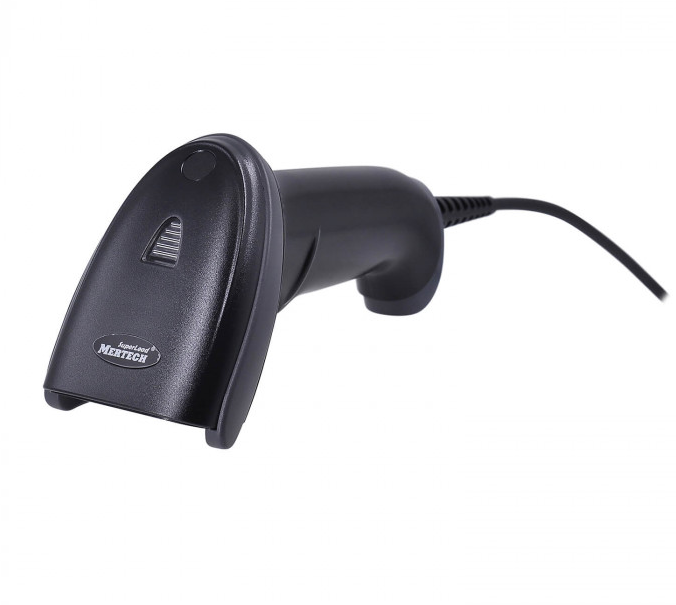 Модель относится к новому поколению оборудования MERTECH. В новом поколении мы обновили технологию сканирования SUPERLEAD, улучшили подсветку и прицел, добавили технологию для защиты от бликов Antireflect. Изменения ускоряют работу оператора и ускоряют считывание кодов в любых условиях.Характеристики модели MERTECH 2210:Дистанция: до 370 мм.Скорость: до 100 скан/сек.Яркая и контрастная мишень.Система подсветки Antireflect 3500К LED.Разрешение штрихкода: от 3.9 MIL.Контраст изображения: от 20%.Ускоренное считывание крупных и мелких кодов.Распознавание кодов через прозрачную пленку.Класс защиты от пыли и влаги: IP 54.Проводной сканер считывает любые 2D и 1D штрихкоды. Модель соответствует требованиям для работы с маркировкой «Честный ЗНАК». Можно использовать устройство для продажи любых маркированных товаров, а также алкогольной продукции. Для подключения к онлайн-кассе можно использовать USB-HID, эмуляцию USB-COM, RS-232.ТЕХНИЧЕСКИЕ ПАРАМЕТРЫДАЛЬНОСТЬ СКАНИРОВАНИЯФУНКЦИОНАЛЬНЫЕ ВОЗМОЖНОСТИХАРАКТЕРИСТИКИ СКАНЕРАПАРАМЕТРЫ ФУНКЦИОНИРОВАНИЯИНТЕРФЕЙСЫКОРПУСКОМПЛЕКТАЦИЯТип сканераРучнойСканирующий модуль2D imageСкорость сканирования100 скан/секРазрешение сканера640(h)х480(v)PxТип подключенияПроводноеУгол охвата при сканировании40º(h)x32º(v)Чувствительность к штрих-кодуНаклон ± 65 ° / Поворот на 360 ° / Отклонение ± 60 °Минимальная контрастность штрих-кода20%Чтение штрих-кодов1D, 2DДальность сканированияДо 370 ммКол-во срабатываний триггера без поломок5 млн5 MIL30-90 мм13 MIL40-200 ммМинимальное разрешение сканирования3,9 MILЗвуковая и визуальная индикацияДаПоддерживаемые 1D штрихкодыUPC; EAN; Code128; Code 39; Code 93; Code11; Matrix 2 of 5; Interleaved 2 of 5; Codabar; MSI Plessey; GS1 DataBar; China Postal; Korean PostalПоддерживаемые 2D штрихкодыPDF417; MicroPDF417; Data Matrix; Maxicode; QR Code; MicroQR; Aztec; HanxinПоддержка ЕГАИСДаЗвуковая и визуальная индикация при сканированииДаРаспознавание штрихкодов со сложных поверхностейДаПоддержка Честные ЗнакДаПодсветкаAntireflected, 3500К LEDГарантия3 годаУстойчивость к внешним воздействиямIP54Температура хранения-40°С ~ +70°СПитание5В/300мАДопустимая влажность0% ~ 95%Температура эксплуатации-20°C ~ +50°CDrop testВыдерживает множественные падения с высоты 1,5мИнтерфейсUSB-HID; USB-COM - эмуляция; RS232 - опциональноЦветЧерныйГабаритные размеры (ШхДхВ), мм170*95*70Материал корпусаABC + PC (пластик + поликарбонат)Интерфейсный кабельUSBВес брутто, г300Размеры коробки, мм180*75*105КомплектацияСканер, Кабель USB type A (205 см), Инструкция, Гарантийный талон, Упаковка